 Библиографические пособия можно разделить на две группы: пособия крупных и пособия малых форм. Крупными формами признано считать библиографические указатели, путеводители, очерки и обзоры, библиографические антологии и энциклопедии. Малые формы библиографии – списки литературы, памятки, закладки, листовки, планы чтения и т.д.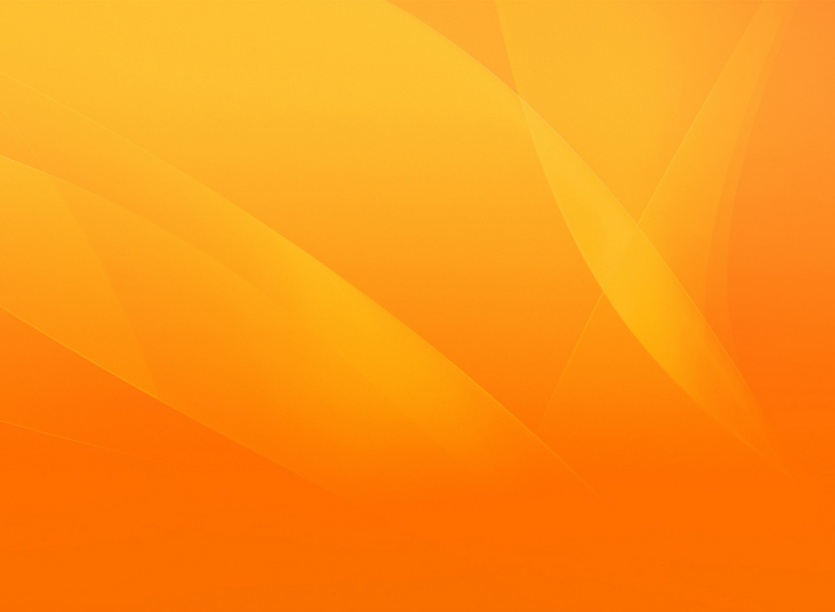 Чаще всего библиотеки выпускают следующие виды библиографических пособий: закладки, памятки, списки, планы чтения.Библиографическая закладка — разновидность рекомендательного библиографического пособия в форме краткого списка литературы, цель которой – пробудить читательский интерес к определенной книге, автору или теме. Библиографическая закладка представляет собой полосу бумаги разного размера (чаще узкую).Памятка (библиографическая) – жанр рекламно-библиографического пособия малой формы.Цель памятки, посвященной определенной личности, – познакомить читателя с основными произведениями определенного лица (писателя, деятеля искусства и др.) и помочь в изучении его жизни и творчества. Для памятки отбираются наиболее ценные издания его произведений, имеющиеся в библиотеке, а также литература, посвященная его жизни и творчеству: воспоминания, издания документального и биографического характера, художественные произведения разных жанров.Библиографический список – это библиографическое пособие, состоящее из совокупности библиографических записей небольшого объёма, с простой структурой, понятной пользователю, не имеющее справочного аппарата. Библиографический список, как и любое другое пособие, должен содержать название, указание на форму пособия (рекомендательный список литературы), выходные данные, хронологические рамки предлагаемых документов, год издания. Библиографические списки бывают информационные и рекомендательные.Библиографический информационный список включает сведения о произведениях, как правило, по конкретной теме или вопросу, то есть более узкий по объему. В информационном списке библиографические записи составляются из библиографического описания и (не всегда) справочной аннотации. Рекомендательный список литературы имеет более сложную структуру, чем библиографический. Составляется рекомендательный список, как правило, по наиболее важным или актуальным темам. В соответствии с читательским и целевым назначением обычно отбираются печатные и электронные документы, опубликованные в течение последних 3-5 лет. Объём обычного рекомендательного списка невелик – 15-20 названий книг и статей. Может быть как самостоятельным пособием, так и частью другого издания (внутрикнижный, внутригазетный, внутрижурнальный, пристатейный, прикнижный).План чтения составляется в том случае, когда читателю в целях самообразования, расширения общекультурного или профессионального кругозора необходимо изучить определенный вопрос. Библиотека предлагает ему помощь в организации рационального чтения: в ходе беседы с читателем выясняется, что и в каком объеме его интересует, какие книги или статьи он уже прочитал. Выявляется литература, отбирается нужное количество книг и статей (обычно не более 5-7 наименований), которые и составляют «обязательный минимум». Читателю разъясняется, почему нужно изучать литературу именно в предложенном порядке, а не иначе, с какими произведениями важно познакомиться в самом начале, с какими позже, на что следует обратить особое внимание.